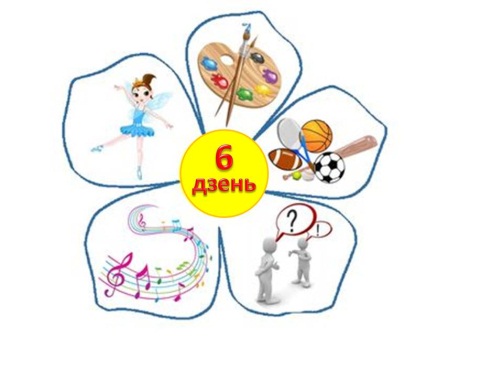 Намеснік дырэктара                                                                      Т.А.ДзядзюльЧас работы, месца правядзенняНазва мерапрыемства,  формаКатэгорыяўдзельнікаўАдказныСпартыўна-масавая і фізкультурна-аздараўленчая работаСпартыўна-масавая і фізкультурна-аздараўленчая работаСпартыўна-масавая і фізкультурна-аздараўленчая работаСпартыўна-масавая і фізкультурна-аздараўленчая работаСпартыўна-масавая і фізкультурна-аздараўленчая работа11.00-12.0012.00-13.00Міншчына спартыўная. Восень:- рухомыя гульні “Імклівы мяч!”;- камандная гульня “Аранжавы мяч”1-4 кл.5-11 кл.Сліж А.А.,настаўнікі фізічнай культуры16.00-18.0018.00-20.00Работа спартыўнай залы:гуляем у валейбол “Мяч над сеткай”гуляем у валейбол “Мяч над сеткай”.5-7 кл.8-11 кл.Сліж А.А., настаўнік фізічнай культурыГрамадска-патрыятычнае выхаваннеГрамадска-патрыятычнае выхаваннеГрамадска-патрыятычнае выхаваннеГрамадска-патрыятычнае выхаваннеГрамадска-патрыятычнае выхаванне10.00-10.45кабінет № 6Віктарына “У свеце казак”1-4 кл.Мацісовіч Д.І., класны кіраўнік 2 кл.10.00-10.45кабінет № 11Конкурс чытача “Залатая восень”5-7 кл.Саломка Т.У., класны кіраўнік 7 кл.10.00-11.00, кабінет № 5Гутарка-разважанне “Па старонках любімых кніг”8-11 кл.Кучук А.В., класны кіраўнік 11 кл.11.00-11.45, кабінет № 11Акцыя “Хуткая дапамога для кніг”5-11 кл.Лукша В.І., педагог-арганізатар, Сівец А.В., бібліятэкарСацыяльна-педагагічная і псіхалагічная службаСацыяльна-педагагічная і псіхалагічная службаСацыяльна-педагагічная і псіхалагічная службаСацыяльна-педагагічная і псіхалагічная службаСацыяльна-педагагічная і псіхалагічная службакабінет СППС11.00-12.00,12.00-13.00Кансультаванне бацькоў:“Культура паводзін” “Здаровы лад жыцця сям’і”Сарока В.У., педагог сацыяльныКучук А.В., педагог-псіхолаг13.00-15.00Рэйд “Сям’я” (шматдзетныя сем’і)Спецыялісты СППС, класныя кіраўнікіКамп’ютарны класКамп’ютарны класКамп’ютарны класКамп’ютарны класКамп’ютарны клас12.00-13.0013.00-14.00Развіваючыя камп’ютарныя гульні1-4 кл.5-11 кл.Канановіч А.А.,класны кіраўнік 3 кл. Аб’яднанні па інтарэсахАб’яднанні па інтарэсахАб’яднанні па інтарэсахАб’яднанні па інтарэсах9.00-9.45, кабінет № 11Спадчына8-11 Шышкевіч В.М., кіраўнік аб’яднання 